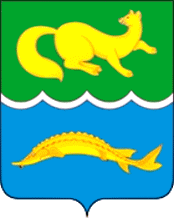 КРАСНОЯРСКИЙ КРАЙТУРУХАНСКИЙ РАЙОНВОРОГОВСКИЙ СЕЛЬСКИЙ СОВЕТ ДЕПУТАТОВ02.06.2021 г.                              с. Ворогово                         № 7-31В связи с поступившим заявлением депутата Гаврюшенко Елены Ивановны, руководствуясь ст. 28, 30 Устава Вороговского сельсовета,Вороговский сельский совет депутатовРЕШИЛ: Прекратить досрочно полномочия депутата Вороговского сельского совета депутатов Гаврюшенко Елены Ивановны с 15.04.2021 г. на основании личного заявления. Решение вступает в силу с момента подписания. Председатель ВороговскогоСельского совета депутатов 					Л.Н. МихееваГлава Вороговскогосельского совета депутатов 					М.П. Пшеничников  КРАСНОЯРСКИЙ КРАЙТУРУХАНСКИЙ РАЙОНВОРОГОВСКИЙ СЕЛЬСКИЙ СОВЕТ ДЕПУТАТОВ02.06.2021 г.                              с. Ворогово                         № 7-35В связи с поступившим заявлением депутата Кураева Алексея Михайловича, руководствуясь ст. 28, 30 Устава Вороговского сельсовета,Вороговский сельский совет депутатовРЕШИЛ: Прекратить досрочно полномочия депутата Вороговского сельского совета депутатов Кураева Алексея Михайловича с 02.06.2021 г., на основании личного заявления. Решение вступает в силу с момента подписания. Председатель ВороговскогоСельского совета депутатов 					Л.Н. МихееваГлава Вороговскогосельского совета депутатов 					М.П. Пшеничников  